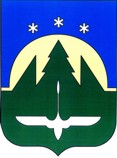 	АДМИНИСТРАЦИЯ ГОРОДА ХАНТЫ-МАНСИЙСКАХанты-Мансийского автономного округа – ЮгрыПОСТАНОВЛЕНИЕот «___»____________ 2017                                                                 № ______О       порядке       проведения квалификационного экзамена муниципальных  служащих  Администрации города 
Ханты-МансийскаВ соответствии со статьей 9.1 Федерального закона от 02.03.2007 №25-ФЗ 
«О муниципальной службе в Российской Федерации», статьями 5.1 - 5.3 Закона Ханты-Мансийского автономного округа – Югры от 20.07.2007 №113-оз 
«Об отдельных вопросах муниципальной службы в Ханты-Мансийском автономном округе – Югре», статьей  71 Устава города Ханты-Мансийска:1. Утвердить:1.1. Положение о порядке проведения квалификационного экзамена муниципальных служащих Администрации города Ханты-Мансийска, согласно приложению №1 к настоящему постановлению.1.2. Перечень вопросов для проведения квалификационного экзамена муниципальных служащих  Администрации города Ханты-Мансийска, согласно приложению №2 к настоящему постановлению.   2.Опубликовать настоящее постановление в газете «Самарово –                                            Ханты-Мансийск» и разместить его на Официальном информационном портале органов местного самоуправления города Ханты-Мансийска в сети Интернет.3.Контроль за выполнением настоящего постановления возложить на заместителя Главы города Ханты-Мансийска Есину М.В.Глава городаХанты-Мансийска 							                 М.П.РяшинПриложение №1                                                                                 к постановлению Администрациигорода Ханты-Мансийскаот __________ 2017 г. №___Положение о порядке проведения квалификационного экзамена муниципальных служащих Администрации города Ханты-Мансийска1. Настоящее Положение разработано в целях реализации Федерального закона от 02.03.2007 №25-ФЗ «О муниципальной службе в Российской Федерации», Закона Ханты-Мансийского автономного округ – Югры от 20.07.2007 №113-оз 
«Об отдельных вопросах муниципальной службы в Ханты-Мансийском автономном округе – Югре» (далее - Закон) и определяет порядок проведения квалификационного экзамена для лиц, замещающих должности муниципальной службы в Администрации города Ханты-Мансийска на определенный срок (далее – муниципальные служащие), за исключением муниципальных служащих, замещающих должности муниципальной службы высшей группы, а также муниципальных служащих, замещающих должности муниципальной службы, учреждаемые для выполнения функции «помощник (советник)».2. Квалификационный экзамен проводится:2.1.При решении вопроса о присвоении муниципальному служащему, 
не имеющему классного чина, первого классного чина по замещаемой должности муниципальной службы;2.2.При решении вопроса о присвоении муниципальному служащему очередного классного чина по замещаемой должности муниципальной службы, который присваивается муниципальному служащему по истечении срока, установленного для прохождения муниципальной службы в предыдущем классном чине, и при условии, что он замещает должность муниципальной службы, для которой предусмотрен классный чин, равный или более высокий, чем классный чин, присваиваемый муниципальному служащему;2.3.При решении вопроса о присвоении муниципальному служащему после назначения его на более высокую должность муниципальной службы в пределах одной группы должностей очередного классного чина, если истек срок, установленный пунктом 8 статьи 5.2 Закона для прохождения муниципальной службы в предыдущем классном чине и при условии, что для этой должности муниципальной службы предусмотрен классный чин, равный или более высокий, чем классный чин, присваиваемый муниципальному служащему;2.4.При решении вопроса о присвоении муниципальному служащему после назначения его на должность муниципальной службы, которая относится к более высокой группе должностей муниципальной службы, чем замещаемая им ранее, классного чина, являющегося в соответствии с пунктом 6 статьи 5.2 Закона первым для этой группы должностей муниципальной службы, если этот классный чин выше классного чина, который имеет муниципальный служащий. В указанном случае классный чин присваивается без соблюдения последовательности присвоения предыдущего классного чина и без учета продолжительности муниципальной службы в предыдущем классном чине.        3.В случае, предусмотренном подпунктом 2.1 пункта 2 настоящего Положения, квалификационный экзамен проводится после успешного завершения испытания, 
а если срок испытания муниципальному служащему не устанавливался, то не ранее чем через три месяца после назначения муниципального служащего на должность муниципальной службы.         В случае, предусмотренном подпунктом 2.3 пункта 2 настоящего Положения,  квалификационный экзамен проводится не ранее чем через три месяца после назначения муниципального служащего на должность муниципальной службы.4. Квалификационный экзамен проводится по мере необходимости, но не чаще двух раз в год (в первом и во втором полугодии).  5. Квалификационный экзамен проводится на основании личного письменного заявления муниципального служащего о допуске к сдаче квалификационного экзамена по форме согласно приложению 1 к настоящему Положению (далее - заявление) в срок не позднее чем через три месяца после подачи заявления.Заявления являются основанием для принятия представителем нанимателя (работодателем) правового акта  о проведении квалификационного экзамена.6. В правовом акте  о проведении квалификационного экзамена указываются:дата, время и место проведения квалификационного экзамена;форма проведения квалификационного экзамена (экзаменационные билеты, тестирование, индивидуальное собеседование);список муниципальных служащих, которые должны сдавать квалификационный экзамен;график проведения квалификационного экзамена, с указанием даты представления документов, необходимых для проведения квалификационного экзамена, ответственных за их представление руководителей структурных подразделений органов местного самоуправления. 7. Правовой акт  о проведении квалификационного экзамена доводится 
до сведения каждого муниципального служащего, сдающего квалификационный экзамен не позднее чем за месяц до даты его проведения. 8.Квалификационный экзамен проводится аттестационной комиссией соответствующего органа местного самоуправления муниципального образования, органа Администрации города Ханты-Мансийска, обладающего правами юридического лица  (далее - комиссия).       9.Организационное и информационное обеспечение проведения квалификационного экзамена муниципальных служащих осуществляет кадровая служба соответствующего органа местного самоуправления муниципального образования,  органа Администрации города Ханты-Мансийска, обладающего правами юридического лица  (далее - кадровая служба органа местного самоуправления), которое:        9.1.Составляет списки муниципальных служащих, сдающих квалификационный экзамен.       9.2. Принимает заявления муниципальных служащих о допуске к сдаче квалификационного экзамена.        9.3. Готовит проект правового акта о проведении квалификационного экзамена муниципальных служащих.        9.4. Осуществляет сбор и проверку документов, необходимых для проведения квалификационного экзамена и передает их для рассмотрения в комиссию:         отзыв непосредственного руководителя о профессиональном уровне муниципального служащего;         копию должностной инструкции муниципального служащего;          заявление муниципального служащего о допуске к сдаче квалификационного экзамена.       9.5.Обеспечивает организацию и проведение процедуры квалификационного экзамена муниципальных служащих.9.6.Осуществляет ознакомление муниципального служащего 
с экзаменационным листом под роспись;9.7.Осуществляет подготовку проектов правовых актов представителя нанимателя (работодателя) о присвоении классного чина и установлении ежемесячной надбавки к должностному окладу за классный чин.10. Не позднее чем за две недели до даты проведения квалификационного экзамена непосредственный руководитель муниципального служащего направляет 
в комиссию отзыв о профессиональном уровне экзаменуемого муниципального служащего и о возможности присвоения ему классного чина (далее - отзыв), составленный по форме согласно приложению 2 в настоящему положению, копию должностной инструкции муниципального служащего. С представляемым отзывом муниципальный служащий должен быть ознакомлен под роспись.11.Муниципальный служащий вправе представить в комиссию заявление 
о своем несогласии с отзывом.При проведении квалификационного экзамена комиссия рассматривает заявление муниципального служащего о несогласии с отзывом, заслушивает сообщения муниципального служащего, а в случае необходимости - его непосредственного руководителя о профессиональной служебной деятельности муниципального служащего.Обсуждение профессиональных и личностных качеств муниципального служащего применительно к его профессиональной служебной деятельности должно быть объективным и корректным по форме.        12. При проведении квалификационного экзамена квалификационная комиссия оценивает знания, навыки и умения муниципальных служащих на основании экзаменационных процедур, включающих такие методы оценки профессионального уровня муниципальных служащих, как индивидуальное собеседование 
по экзаменационным билетам и (или) тестирование, содержащее общие вопросы 
по Конституции Российской Федерации, соблюдению Кодекса профессиональной этики и служебного поведения муниципальных служащих органов местного самоуправления города Ханты-Мансийска, законодательству о местном самоуправлении, муниципальной службе, Уставу города Ханты-Мансийска 
и вопросы, связанные с выполнением должностных обязанностей по замещаемой должности муниципальной службы.       13.Квалификационный экзамен сдается на заседании комиссии, которое проводится в соответствии с положением о проведении аттестации муниципальных служащих в соответствующем органе местного самоуправления муниципального образования,  органе Администрации города Ханты-Мансийска, обладающем правами юридического лица.14.Квалификационный экзамен проводится в присутствии экзаменуемого муниципального служащего на заседании комиссии. В случае неявки муниципального служащего на заседание комиссии 
по уважительной причине, проведение квалификационного экзамена в отношении данного муниципального служащего переносится на следующее заседание комиссии. В случае неявки экзаменуемого к установленному времени начала выполнения экзамена без уважительных причин, он признается не сдавшим квалификационный экзамен.Проведение квалификационного экзамена в отсутствие экзаменуемого муниципального служащего не допускается.15.Решение о результате квалификационного экзамена принимается комиссией в отсутствие муниципального служащего и его непосредственного руководителя открытым голосованием простым большинством голосов присутствующих 
на заседании членов комиссии.  В случае если непосредственный руководитель экзаменуемого муниципального служащего является членом комиссии, то на период проведения квалификационного экзамена его членство в этой комиссии приостанавливается.При равенстве голосов муниципальный служащий признается сдавшим квалификационный экзамен.16. По результатам квалификационного экзамена в отношении муниципального служащего комиссия выносит одно из следующих решений:признать, что муниципальный служащий сдал квалификационный экзамен, 
и рекомендовать его для присвоения классного чина в соответствии с замещаемой должностью в пределах группы должностей муниципальной службы;признать, что муниципальный служащий не сдал квалификационный экзамен.17. Секретарь комиссии ведет протокол заседания комиссии, в которыйвносятся данные о:           времени и месте проведения квалификационного экзамена;           муниципальных служащих, сдающих квалификационный экзамен;           принятых решениях комиссии;           результатах голосования.    Протокол заседания комиссии подписывается председателем, заместителем председателя, секретарем и членами комиссии, которые присутствовали 
на заседании, и хранится в кадровой службе органа местного самоуправления.18.Результат квалификационного экзамена заносится в экзаменационный лист муниципального служащего, составленный по форме согласно приложению 3 
к настоящему Положению, который подписывается председателем комиссии, заместителем председателя, секретарем и членами комиссии, присутствовавшими 
на квалификационном экзамене.Муниципальный служащий знакомится с экзаменационным листом 
под роспись.Экзаменационный лист муниципального служащего, отзыв и заявление хранятся в личном деле муниципального служащего.Запись о присвоении классного чина вносится в трудовую книжку муниципального служащего.19.На основании результатов квалификационного экзамена представитель нанимателя (работодатель) принимает решение о присвоении классного чина муниципальным служащим, сдавшим квалификационный экзамен. Решение о присвоении классного чина оформляется правовым актом представителя нанимателя (работодателя) о присвоении классного чина муниципального служащего и установлении ежемесячной надбавки к должностному окладу за классный чин.20. Муниципальный служащий, не сдавший квалификационный экзамен либо не явившийся на квалификационный экзамен без уважительной причины, может выступить с инициативой о проведении повторного квалификационного экзамена 
не ранее чем через шесть месяцев после проведения данного квалификационного экзамена.21. Муниципальный служащий вправе обжаловать результаты квалификационного экзамена в соответствии с законодательством Российской Федерации.Приложение №1к Положению о порядке проведенияквалификационного экзаменамуниципальных служащихАдминистрации города Ханты-Мансийска                                                                        _________________________________(Ф.И.О. работодателя)                                        от _________________________________                                       ____________________________________                                       ____________________________________                                               (Ф.И.О., должность,                                          классный чин (при его наличии) заявилеля)ЗАЯВЛЕНИЕ    Прошу  Вас  допустить  меня  к  сдаче  квалификационного  экзамена  дляприсвоения мне первого (очередного) классного чина муниципального служащего __________________________________________________________________(наименование классного чина)в соответствии с замещаемой должностью.__________________                                     ____________________      (дата)                                                                                                    (подпись)Согласовано:Непосредственный руководительмуниципального служащего_____________________________________  ___________  _______________________(наименование должности руководителя)                            (подпись)                 (расшифровка подписи)Отметка о приеме заявления:_____________________________________  ___________  _______________________      (наименование должности                                        (подпись)                 (расшифровка подписи)       принявшего документ)________________________        (дата)Приложение №2к Положению о порядке проведенияквалификационного экзаменамуниципальных служащихАдминистрации города Ханты-МансийскаОтзыв___________________________________________________________________________(Ф.И.О. непосредственного руководителя)___________________________________________________________________________                         (должность руководителя)о профессиональном уровне муниципального служащего___________________________________________________________________________(Ф.И.О. экзаменуемого)___________________________________________________________________________(замещаемая должность на момент сдачи квалификационного экзамена и дата назначения на эту должность)___________________________________________________________________________    Экзаменуемый  работает  под  моим непосредственным руководством _______ (указывается срок).    1.  Сведения  о  профессиональном  образовании, наличии ученой степени,ученого звания):___________________________________________________________________________(когда и какое учебное заведение закончил, специальность,квалификация по образованию, ученая степень, ученое звание)_________________________________________________________________________________________________________________________________________________________________________________________________________________________________    2.  Сведения  о профессиональной переподготовке, стажировке и повышенииквалификации:___________________________________________________________________________(где и когда проходил переподготовку, стажировку, повышал квалификацию)____________________________________________________________________________________________________________________________________________________________________________________________________________________________________________________________________________________________________________    3. Сведения о поощрениях муниципального служащего:_________________________________________________________________________________________________________________________________________________________________________________________________________________________________    4. Перечень основных вопросов, в решении (разработке) которых муниципальный служащий принимал участие :___________________________________________________________________________(за три месяца (либо отработанный период), если классный чин присваивается впервые, за один год, если присваивается очередной классный чин)___________________________________________________________________________    5. Оценка профессиональных качеств муниципального служащего___________________________________________________________________________(знания и навыки, необходимые для исполнения должностных обязанностей,знание законодательства о муниципальной службе, степень___________________________________________________________________________владения компьютером и др.)    6. Оценка личностных качеств:___________________________________________________________________________(дисциплинированность, уровень ответственности, инициативность,степень самостоятельности при исполнении должностных___________________________________________________________________________обязанностей, умение анализировать, оперативность в принятиирешения и контроль за их реализацией и др.)___________________________________________________________________________    7.   Оценка   результатов   профессиональной   служебной   деятельностимуниципального служащего:___________________________________________________________________________(объем, сложность выполняемой работы, качество выполненной работы,своевременность ее выполнения и др. показатели работы)______________________________________________________________________________________________________________________________________________________    8.  Предложения непосредственного руководителя о возможности присвоенияклассного чина муниципальному служащему:___________________________________________________________________________(предложение о присвоении классного чина (какого) в соответствиисо статьей 5.1 Закона ХМАО - Югры от 20.07.2007 №113-оз___________________________________________________________________________«Об отдельных вопросах муниципальной службыв Ханты-Мансийском автономном округе – Югре»)___________________________________________________________________________Непосредственный руководительмуниципального служащего_____________________________           ___________ _____________ _________(наименование должности руководителя)                               (подпись)                   (ФИО)                (дата)С отзывом ознакомлен_____________________________           ___________ _____________ _________(ФИО муниципального служащего)                                          (подпись)                  (ФИО)                 (дата)Приложение №3к Положению о порядке проведенияквалификационного экзаменамуниципальных служащихАдминистрации города Ханты-МансийскаЭКЗАМЕНАЦИОННЫЙ ЛИСТ1. Фамилия, имя, отчество _____________________________________________2. Число, месяц и год рождения ________________________________________3.  Сведения  о  профессиональном  образовании, наличии ученой степени,ученого звания ____________________________________________________________(когда и какую образовательную организацию окончил)_________________________________________________________________________________________________________________________________________________________________________________________________________________________________Специальность по образованию _________________________________________Квалификация по образованию _________________________________________Сведения об ученой степени, ученом звании ____________________________ 4.  Замещаемая  должность  муниципальной  службы  на  момент проведенияквалификационного экзамена и дата назначения на эту должность______________________________________________________________________________________________________________________________________________________ 5. Стаж муниципальной службы __________________________________________ 6. Общий трудовой стаж ________________________________________________ 7. Классный чин муниципальной службы___________________________________________________________________________                   (наименование и дата его присвоения)8. Вопросы к муниципальному служащему и краткие ответы на них:_________________________________________________________________________________________________________________________________________________________________________________________________________________________________ 9. Замечания и предложения, высказанные аттестационной комиссией:___________________________________________________________________________10. Предложения, высказанные муниципальным служащим:___________________________________________________________________________11. Оценка уровня профессиональной подготовки (профессиональный уровеньзнаний,   навыков   и   умений)  муниципального  служащего  по  результатамквалификационного экзамена _______________________________________________________________________________________________________________________________(признать, что муниципальный служащий сдал квалификационный экзамен, ирекомендовать его для присвоения классного чина муниципальной службы;признать, что муниципальный служащий не сдал квалификационный экзамен) 12. Количественный состав аттестационной комиссии: На заседании присутствовало ____________ членов аттестационной комиссии Количество голосов за _________ против _________ воздержались _________ 13. Примечание _______________________________________________________________________________________________________________________________________Председатель аттестационной комиссии     __________________________________                                                 (подпись) (расшифровка подписи)Заместитель председателя аттестационнойкомиссии                                 __________________________________                                                (подпись) (расшифровка подписи)Секретарь аттестационной комиссии	___________________________                                                (подпись) (расшифровка подписи)Члены аттестационной комиссии            __________________________________                                               (подпись) (расшифровка подписи)                                         __________________________________                                               (подпись) (расшифровка подписи)                                         __________________________________                                               (подпись) (расшифровка подписи)                                         __________________________________                                               (подпись) (расшифровка подписи)Дата проведения квалификационного экзамена ________________________________С экзаменационным листомознакомился                    ____________________________________________                                                                       (подпись муниципального служащего)    (дата)Приложение № 2к постановлению Администрациигорода Ханты-Мансийскаот ____________ 2017 г. № ____Перечень вопросов для проведения квалификационного экзамена муниципальных служащих Администрации города Ханты-МансийскаКонституция Российской Федерации1. На какие ветви подразделяется государственная власть в Российской Федерации?2. Кто осуществляет государственную власть в Российской Федерации?3. Кто в Российской Федерации является носителем суверенитета 
и единственным источником власти?4. В чьем ведении находится административное, трудовое, жилищное, семейное законодательство?5. Какие нормативные акты издает Президент Российской Федерации?6. Кто назначает выборы Государственной Думы Федерального Собрания Российской Федерации?7. Представительным, законодательным или исполнительным органом является Федеральное Собрание Российской Федерации?8.Из каких палат состоит Федеральное Собрание Российской Федерации?9.Сколько депутатов входит в состав Государственной Думы Федерального Собрания Российской Федерации?10.Кто из граждан может быть избран Президентом Российской Федерации, депутатом Государственной Думы?11.Какие нормативные акты издает Правительство Российской Федерации?12.Председатель Правительства Российской Федерации избирается 
или назначается?13.Количество федеральных округов в Российской Федерации.14.Какой закон применяется в случае противоречия между законом субъекта Российской Федерации и федеральным законом?Федеральный закон от 06 октября 2003 года №131-ФЗ«Об общих принципах организации местного самоуправленияв Российской Федерации»1.Верно ли выражение «В соответствии с Федеральным законом от 06 октября 2003 года №131-ФЗ «Об общих принципах организации местного самоуправления в Российской Федерации» муниципальные образования создаются на всей территории РФ, за исключением межселенных территорий и городских округов.»?2.Какие формы прямого  волеизъявления населения и его участия 
в осуществлении местного самоуправления предусмотрены Федеральным законом от 06 октября 2003 года №131-ФЗ «Об общих принципах организации местного самоуправления в Российской Федерации»?3.Порядок избрания главы муниципального образования.4.Структура органов местного самоуправления.5.Какова должна быть численность депутатов представительного органа местного самоуправления муниципального района?6.Может ли глава муниципального образования одновременно занимать должность главы местной администрации и председателя представительного органа?7.Понятие контрольного органа муниципального образования.8.Что относится к вопросам местного значения городского округа?9.Порядок наделения органов местного самоуправления отдельными государственными полномочиями.10.В каких целях проводятся муниципальные выборы? Федеральный закон от 02 марта 2007 года № 25-ФЗ«О муниципальной службе в Российской Федерации»,Федеральный закон от 25.12.2008 №273-ФЗ«О противодействии коррупции»,Закон Ханты-Мансийского автономного округа - Югрыот 20 июля 2007 года №113-оз «Об отдельных вопросахмуниципальной службы в Ханты-Мансийскомавтономном округе – Югре», Закон ХМАО - Югрыот 25.09.2008 №86-оз «О мерах по противодействию коррупциив Ханты-Мансийском автономном округе – Югре»1.Понятие муниципальной службы.2.Правовые основы муниципальной службы.3.Классификация должностей муниципальной службы.4.Ограничения и запреты, связанные с муниципальной службой.5.Права и обязанности муниципального служащего.6.Урегулирование конфликта интересов на муниципальной службе.7.Порядок проведения аттестации и квалификационного экзамена муниципального служащего.8.Дисциплинарная ответственность муниципального служащего.9.Правила внутреннего трудового распорядка.10.Отпуска на муниципальной службе.11.Порядок поступления на муниципальную службу.12.Какими правовыми актами регулируется сфера противодействия коррупции?13.Меры по профилактике коррупции в соответствии с Федеральным законом от 25.12.2008 №273-ФЗ «О противодействии коррупции».Устав (Основной закон)Ханты-Мансийского автономного округа - Югры1.Кто осуществляет законодательную власть в Ханты-Мансийском автономном округе - Югре?2.Порядок избрания Председателя Думы Ханты-Мансийского автономного округа - Югры.3.Кому принадлежит право законодательной инициативы в законодательном (представительном) органе государственной власти субъекта Российской Федерации?4.Правовые акты Губернатора Ханты-Мансийского автономного округа - Югры.5.Кому принадлежит право законодательной инициативы по внесению изменений и дополнений в Устав Ханты-Мансийского автономного округа - Югры?6.Могут ли быть возложены на федеральные органы государственной власти отдельные полномочия органов государственной власти субъекта Российской Федерации?7.Кто осуществляет исполнительную власть в Ханты-Мансийском автономном округе - Югре?Устав города Ханты-Мансийска1.Что является официальными символами города Ханты-Мансийска?2.Структура органов местного самоуправления города Ханты-Мансийска. 3.На какой срок избирается Глава города Ханты-Мансийска?4.Какова должна быть численность депутатов Думы  города Ханты-Мансийска, на какой срок они избираются?5.Относится ли к полномочиям Главы города Ханты-Мансийска принятие  Устава города Ханты-Мансийска и внесение в него изменений и (или) дополнений?6.Относится ли к полномочиям Думы города Ханты-Мансийска осуществление муниципального контроля?7.Назовите орган муниципального финансового контроля муниципального образования городской округ город Ханты-Мансийск.8.Что входит в систему муниципальных правовых актов города 
Ханты-Мансийска?9.Назовите  правовые акты Председателя Думы города.10.Порядок вступления в силу муниципальных нормативных правовых актов, затрагивающих права, свободы и обязанности человека и гражданина.11.Порядок официального опубликования муниципальных правовых актов.12.Какой орган местного самоуправления города Ханты-Мансийска от имени муниципального образования осуществляет права владеют, пользуются 
и распоряжаются муниципальным имуществом?13.Дополнительные гарантии для муниципальных служащих города  
Ханты-Мансийска, предусмотренные Уставом города Ханты-Мансийска.Кодекс профессиональной этики и служебного поведениямуниципальных служащих органов местного самоуправлениягорода Ханты-Мансийска1.Цель принятия Кодекса профессиональной этики и служебного поведения муниципальных служащих органов местного самоуправления города 
Ханты-Мансийска.2.Основные обязанности муниципальных служащих по противодействию коррупции и ее профилактике, содержащиеся в Кодексе профессиональной этики 
и служебного поведения муниципальных служащих органов местного самоуправления города Ханты-Мансийска.3.Обязанности муниципального служащего, наделенного организационно-распорядительными полномочиями, по отношению к другим муниципальным служащим.4.Этические правила служебного поведения муниципальных служащих, рекомендуемы Кодексом профессиональной этики и служебного поведения муниципальных служащих органов местного самоуправления города 
Ханты-Мансийска.5.Ответственность за нарушение положений Кодекса профессиональной этики и служебного поведения муниципальных служащих органов местного самоуправления города Ханты-Мансийска.